PRESUPUESTO DE INGRESOS Y EGRESOSEJERCICIO FISCAL FEBRERO 2024PROGRAMA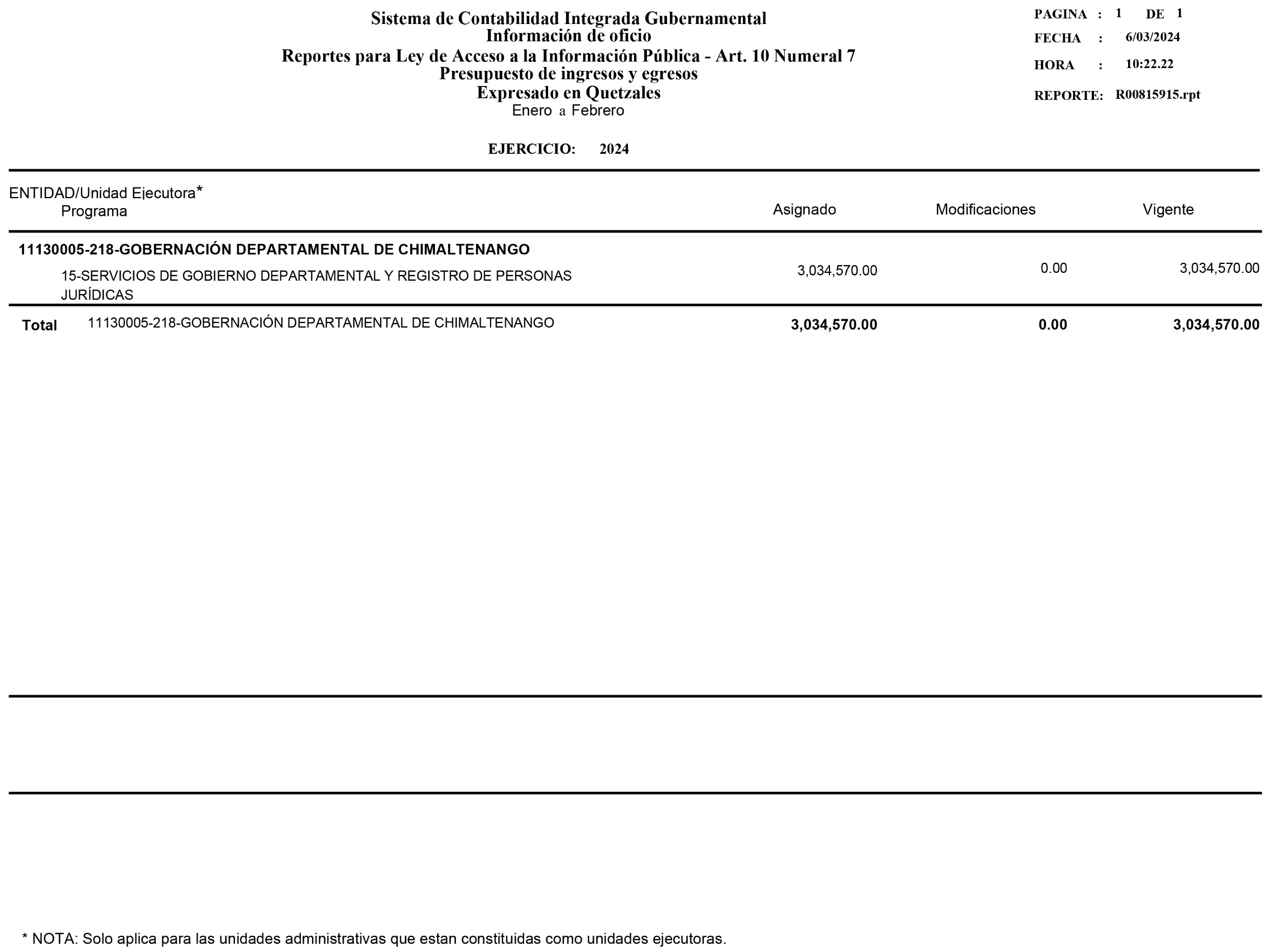 